ПРОЕКТРегистрационный №______Положениеоб электронной информационно-образовательной среде1 ОБЩИЕ ПОЛОЖЕНИЯ1.1	Настоящее Положение об электронной информационно-образовательной среде (далее - Положение) является локальным нормативным актом в федеральном государственном бюджетном образовательном учреждении высшего образования «Российский государственный аграрный университет – МСХА имени К.А. Тимирязева» (далее - Университет), регламентирующим работу пользователей в электронной информационно-образовательной среде университета.1.2	Настоящее Положение разработано на основании:Федерального закона от 29.12.2012 г. № 273-ФЗ «Об образовании в Российской Федерации»;Федерального закона от 27.07.2006 г. № 149-ФЗ «Об информации, информационных технологиях и защите информации»;Федерального закона от 27.07.2006 г. № 152-ФЗ «О персональных данных»;Приказа Министерства образования и науки Российской Федерации от 23.08.2017 г. № 816 «Об утверждении Порядка применения организациями, осуществляющими образовательную деятельность, электронного обучения, дистанционных образовательных технологий при реализации образовательных программ»;Постановления Правительства Российской Федерации от 10.07.2013 № 582 «Об утверждении правил размещения на официальном сайте образовательной организации в информационно-телекоммуникационной сети «Интернет» и обновления информации об образовательной организации»;Приказа Министерства образования и науки Российской Федерации от 19.11.2013 г. № 1259 «Об утверждении Порядка организации и осуществления образовательной деятельности по образовательным программам высшего образования – программам подготовки научно-педагогических кадров в аспирантуре (адъюнктуре);Приказа Министерства образования и науки Российской Федерации от 05.04.2017 № 301 «Об утверждении Порядка организации и осуществления образовательной деятельности по образовательным программам высшего образования – программам бакалавриата, программам специалитета, программам магистратуры»;Федеральных государственных образовательных стандартов высшего образования;Устава и иных локальных нормативных актов Университета.1.3	Электронная информационно-образовательная среда (ЭИОС) является совокупностью информационных, телекоммуникационных технологий, соответствующих технологических средств, электронных информационных и образовательных ресурсов, обеспечивающих условия для реализации образовательной и других видов деятельности Университета.Пользователями ЭИОС являются обучающиеся, профессорско-преподавательский состав, учебно-вспомогательный персонал и иные работники Университета.Настоящее Положение устанавливает: назначение и компоненты ЭИОС, требования к функционированию и ответственность пользователей электронной информационно-образовательной среды Университета, способы и порядок поддержки пользователей, порядок внесения изменений в структуру среды.Целью применения электронной информационно-образовательной среды Университета является предоставление обучающимся возможности независимо от их места нахождения иметь доступ к информационным и образовательным ресурсам, а также взаимодействие с другими участниками образовательного процесса.2 НАЗНАЧЕНИЕ И КОМПОНЕНТЫ ЭЛЕКТРОННОЙ ИНФОРМАЦИОННО-ОБРАЗОВАТЕЛЬНОЙ СРЕДЫ2.1	ЭИОС Университета предназначена для:обеспечения информационной открытости Университета в соответствии с требованиями действующего законодательства Российской Федерации в сфере образования;обеспечения доступа пользователей ЭИОС Университета к электронным информационным ресурсам и электронным образовательным ресурсам посредством использования информационно-телекоммуникационных технологий, серверов Университета и сети «Интернет»;организации и поддержки образовательного процесса по реализуемым образовательным программам высшего образования – программам бакалавриата, программам специалитета, программам магистратуры, программам подготовки кадров высшей квалификации;повышения эффективности и качества образовательного процесса, научно-исследовательской и других видов деятельности Университета.2.2	В соответствии с федеральными государственными образовательными стандартами, ЭИОС Университета обеспечивает:доступ к учебным планам, рабочим программам учебных дисциплин (модулей), программам практик, к изданиям электронных библиотечных систем и электронным образовательным ресурсам, указанным в рабочих программах дисциплин и практик Университета;фиксацию хода образовательного процесса, результатов промежуточной аттестации и результатов освоения основных профессиональных образовательных программ обучающимися, если они реализуются с применением дистанционных образовательных технологий, что должно быть отражено в рабочих программах учебных дисциплин, программах практик и т.д.;формирование электронного портфолио обучающихся;взаимодействие между участниками образовательного процесса, в том числе синхронное и/или асинхронное взаимодействие посредством корпоративной сети Университета и/или сети «Интернет».2.3	Составными компонентами ЭИОС университета являются (в том числе электронные информационные ресурсы, электронные образовательные ресурсы, а также внешние информационные ресурсы):Сайт университета – https://www.timacad.ru/;Автоматизированная информационная система управления контингентом обучающихся (далее – АИС);Внутренний портал для обучающихся и преподавателей (личный кабинет преподавателя и обучающегося) – http://portal.timacad.ru/;Электронная библиотечная система – http://elib.timacad.ru/;Корпоративная электронная почта;Учебно-методический портал Университета – https://sdo.timacad.ru/;Внешние информационные ресурсы и системы (справочно-правовые системы «Консультант Плюс», «Гарант» и др.).3 ТРЕБОВАНИЯ К ФУНКЦИОНИРОВАНИЮ ЭЛЕКТРОННОЙ 
ИНФОРМАЦИОННО-ОБРАЗОВАТЕЛЬНОЙ СРЕДЫ3.1 С целью обеспечения защиты информации, соблюдения конфиденциальности информации ограниченного доступа и реализации права на доступ к информации для надежного, безотказного и производительного функционирования ЭИОС Университета установлены требования:ЭИОС и её отдельные компоненты должны соответствовать действующему законодательству Российской Федерации в области образования, защиты авторских прав, защиты информации;порядок доступа к элементам ЭИОС Университета регулируется соответствующими регламентами или другими локальными актами Университета (приложение);функционирование ЭИОС обеспечивается соответствующими средствами информационно-коммуникационных технологий и квалификацией работников, её использующих и поддерживающих. Всё серверное оборудование должно иметь:средства отказоустойчивого хранения и восстановления данных;сертифицированные аппаратные и программные средства обеспечения информационной безопасности.ЭИОС формируется на основе отдельных компонентов, входящих в её состав.Пользователи ЭИОС должны обладать соответствующей квалификацией по работе с элементами среды Университета:обучающиеся должны иметь базовые навыки работы с компьютером, быть ознакомлены с порядком доступа к отдельным элементам ЭИОС Университета (приложение 1);работники должны иметь базовые навыки работы с компьютером, пройти курсы повышения квалификации (при необходимости) по работе с ЭИОС.4 ОТВЕТСТВЕННОСТЬ ПОЛЬЗОВАТЕЛЕЙ ЭЛЕКТРОННОЙ 
ИНФОРМАЦИОННО-ОБРАЗОВАТЕЛЬНОЙ СРЕДЫ  ЭИОС является интеллектуальной собственностью Университета. Пользователи обязаны использовать ЭИОС с соблюдением авторских прав, не воспроизводить полностью или частично информацию ограниченного доступа. Пользователи несут ответственность за умышленное использование элементов ЭИОС Университета в противоправных целях:модификации и кражи информации;распространения материалов, оскорбляющих человеческое достоинство и общественную нравственность;пропаганды насилия, разжигания расовой или национальной вражды;осуществления рассылки обманных, беспокоящих или угрожающих сообщений;любого рода коммерческой деятельности и других несанкционированных действий.Пользователи ЭИОС Университета обязаны немедленно уведомить управление информационных технологий о любом случае несанкционированного доступа и/или о любом нарушении безопасности среды или её отдельных компонентов.Администрация Университета имеет право в случае несоблюдения пользователем требований Положения ограничить доступ данного пользователя к отдельным элементам ЭИОС Университета.За нарушение Положения в части действия пп. 4.1–4.3 пользователи ЭИОС Университета могут быть привлечены к ответственности, в соответствии с действующим законодательством Российской Федерации.5 СПОСОБЫ И ПОРЯДОК ПОДДЕРЖКИ ЭЛЕКТРОННОЙ 
ИНФОРМАЦИОННО-ОБРАЗОВАТЕЛЬНОЙ СРЕДЫ5.1	Информация об ЭИОС Университета, порядок доступа к её отдельным компонентам размещаются на официальном сайте Университета.5.2	Каждый пользователь имеет право на получение методической и технической поддержки при работе с ЭИОС Университета.5.3 В соответствии с компонентами ЭИОС, перечисленными в пункте 2.3, ответственными за методическую и техническую поддержку среды являются следующие структурные подразделения Университета: Сайт Университета – https://www.timacad.ru/: размещение информации в соответствии с федеральными требованиями и внутренними локальными актами обеспечивает управление информационных технологий (отдел поддержки информационных ресурсов и дистанционного обучения); АИС обеспечивает ведение сведений об обучающихся (личные данные, успеваемость, приказы, волонтерская деятельность и прочее), а также содержит данные об учебных планах и т.д. (отдел автоматизированных систем); Внутренний портал для обучающихся и преподавателей (личный кабинет преподавателя и обучающегося) – http://portal.timacad.ru/: техническую поддержку функционирования данного компонента ЭИОС обеспечивает управление информационных технологий (отдел поддержки информационных ресурсов и дистанционного обучения, отдел автоматизированных систем), контроль за своевременным наполнением/обновлением обучающимися портфолио осуществляют директора институтов, деканы и заведующие выпускающими кафедрами, под общим руководством учебно-методического управления, в соответствии с локальными актами Университета; Электронная библиотечная система – http://elib.timacad.ru/: техническую поддержку данного компонента ЭИОС и размещение необходимых материалов в соответствии с федеральными требованиями и локальными актами Университета обеспечивает ЦНБ имени Н.И. Железнова; Корпоративная электронная почта: техническую поддержку функционирования данного компонента ЭИОС обеспечивает управление информационных технологий; Учебно-методический портал Университета – https://sdo.timacad.ru/: техническую поддержку функционирования данного компонента ЭИОС обеспечивает управление информационных технологий (отдел поддержки информационных ресурсов и дистанционного обучения), реализацию образовательного процесса с применением дистанционных образовательных технологий и учебно-методическую поддержку оказывает учебно-методическое управление (отдел развития электронной образовательной среды); Внешние информационные ресурсы и системы (справочно-правовые системы «Консультант Плюс», «Гарант» и др.).5.4 Техническую поддержку по вопросам установки и настройки технических устройств и программных средств, обеспечивающих эффективную работу с серверами Университета, оказывают работники управления информационных технологий.6 ПОРЯДОК ВНЕСЕНИЯ ИЗМЕНЕНИЙ В СТРУКТУРУ ЭЛЕКТРОННОЙ ИНФОРМАЦИОННО-ОБРАЗОВАТЕЛЬНОЙ СРЕДЫ Изменения в структуру электронной информационно-образовательной среды (добавление и/или исключение компонентов из состава ЭИОС) могут вноситься на основании приказа или распоряжения профильного проректора. Для каждого нового компонента ЭИОС разрабатывается локальный акт, в котором определяются цели, задачи и порядок функционирования, поддержки, правила доступа, ответственность пользователей. В случае временного прекращения работы ресурса в связи с проведением технических работ ответственные лица совместно с управлением информационных технологий заблаговременно оповещают пользователей.7 ЗАКЛЮЧИТЕЛЬНЫЕ ПОЛОЖЕНИЯ7.1. Настоящее Положение вступает в силу с момента его утверждения Ректором Университета на основании решения Ученого совета Университета и действует до принятия нового локального нормативного акта.7.2. Внесение изменений и дополнений в настоящее Положение утверждается Ректором Университета на основании решения Ученого совета Университета.ПриложениеРегламент организации доступа к ЭИОС в Федеральном государственном бюджетном образовательном учреждении высшего образования «Российский государственный аграрный университет – МСХА имени К.А. Тимирязева»1. Использование ЭИОС Университета направлено на решение задач образовательного процесса, перечисленных в Положении об электронной информационно-образовательной среде.2. Порядок предоставления доступа к компонентам ЭИОС:2.1 Официальный сайт https://www.timacad.ru/.Доступ к официальному сайту осуществляется по электронному адресу - https://www.timacad.ru/. Официальный сайт является средством информирования всех заинтересованных лиц о деятельности Университета и обеспечивает информационную открытость образовательной организации.Формирование специальных разделов портала «Сведения об образовательной организации» и «Абитуриенту» осуществляется в соответствии с требованиями законодательства Российской Федерации, предъявляемым к официальному сайту образовательного организации.Официальный сайт имеет версию интерфейса для пользователей с ограниченными возможностями здоровья.2.2 Автоматизированная информационная система.АИС обеспечивает ведение сведений об обучающихся (личные данные, успеваемость, приказы, волонтерская деятельность и прочее), а также содержит данные об учебных планах и т.д.Программные модули АИС и база данных размещаются на внутренних серверах Университета и доступы только из внутренней сети Университета.Доступ к системе получают сотрудники Университета по запросу в отдел автоматизированных систем. Права пользователей по доступу к хранящимся данным регламентированы функциями сотрудников.Управление доступом - выдача учетных записей, периодическая смена паролей, аннулирование учетных записей неработающих пользователей - осуществляется сотрудниками управления информационных технологий.2.3 Внутренний портал для обучающихся и преподавателей. Доступ к странице авторизации/регистрации на внутреннем портале для обучающихся и преподавателей осуществляется по электронному адресу http://portal.timacad.ru/.Внутренний портал для обучающихся и преподавателей это персональный электронный сервис с информацией о профиле обучающегося, успеваемости, а также возможностью редактирования электронного портфолио.Регистрация пользователей портала осуществляется посредствам автоматической верификации данных введённых в форму с информацией из баз данных АИС и управления кадров и документационного обеспечения.Доступ к информации, содержащейся на портале и возможность работы с ним, имеют только обучающиеся и сотрудники Университета.Портал персонифицирован и содержит личный кабинет обучающегося и преподавателя. Функциональность и перечень доступных разделов зависят от категории пользователей.При утере учетных данных восстановить их можно самостоятельно на странице авторизации через форму «запрос пароля».При возникновении ошибок при авторизации/регистрации пользователи должны обратиться в управление информационных технологий.2.4 Веб-сайт библиотеки и Электронно-библиотечная система УниверситетаДоступ к веб-сайту библиотеки осуществляется по электронному адресу - http://www.library.timacad.ru/. Сайт библиотеки является инструментом доступа к электронным каталогам библиотеки, к электронным ресурсам (в том числе внешним) и электронно-библиотечным системам, сформированным на основании прямых договоров с правообладателями учебной и учебно-методической литературы.Доступ в Электронно-библиотечную систему (ЭБС) Университета осуществляется по электронному адресу - http://elib.timacad.ru/.ЭБС предназначена для хранения полнотекстовых документов, электронных изданий и их библиографического описания, существующих в электронном виде (учебной и учебно-методической литературы, методических пособий и т.д.). Согласно требованиям Приказа Минобрнауки России от 29.06.2015 № 636 «Об утверждении Порядка проведения государственной итоговой аттестации по образовательным программам высшего образования - программам бакалавриата, программам специалитета и программам магистратуры», все электронные версии выпускных квалификационных работ хранятся в ЭБС Университета.Полный доступ к ЭБС из локальной сети Университета возможен без авторизации. Для работы с ЭБС вне локальной сети Университета необходимо иметь логин и пароль.Правила доступа и порядок работы с ЭБС соответствует внутреннему локальному нормативному акту «Положение об Электронно-библиотечной системе Российского государственного аграрного университета – МСХА имени К.А. Тимирязева».2.5 Корпоративная электронная почтаДоступ к электронной корпоративной почте Университета осуществляется по электронному адресу - https://passport.yandex.ru.Возможность работы с корпоративной почтой имеют только профессорско-преподавательский состав и иные сотрудники Университета.Логин и пароль для использования корпоративной почты выдается по заявке сотрудника в Управление информационных технологий. При утере учетных данных, или сбое при авторизации необходимо обратиться к сотрудникам управления информационных технологий.При увольнении сотрудника из Университета его корпоративный почтовый адрес блокируется и удаляется.2.6 Учебно-методический портал Университета.Доступ к Учебно-методическому порталу Университета осуществляется по электронному адресу – https://sdo.timacad.ru/.Авторизация/регистрация пользователей осуществляется на странице портала - Вход на сайт. Так же регистрацию пользователей могут осуществлять сотрудники Университета (администраторы системы), имеющие права на запись слушателей курса(-ов).При утере учетных данных и не возможности восстановить их самостоятельно, а также при возникновении ошибок авторизации/регистрации необходимо обратиться к сотрудникам управления информационных технологий.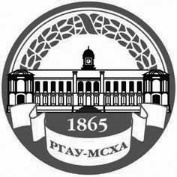 МИНИСТЕРСТВО СЕЛЬСКОГО ХОЗЯЙСТВА РОССИЙСКОЙ ФЕДЕРАЦИИФедеральное государственное Бюджетное образовательное учреждение высшего образования«российский государственный аграрный университет –МСха имени К.А. Тимирязева»
(ФГБОУ ВО ргау - МСХА имени К.А. Тимирязева)ПРИНЯТО:УТВЕРЖДАЮ:на Ученом совете Университета  Протокол №_____ от «____» ___________ 2019 г.Врио ректора ФГБОУ ВО РГАУ – МСХА имени К.А. Тимирязева________________ В.И. Трухачев«____» ____________2019 г.